Тэма. Правапіс канчаткаў назоўнікаў 2 скланення адзіночнага ліку Р. склону.Мэта: узнавіць веды вучняў пра назоўнікі 2 скланення; паглыбіць веды пра напісанне канчаткаў назоўнікаў 2 скланення адз. ліку роднага склону, стварыць сітуацыі для развіцця самастойнай дзейнасці вучняў, навыкаў сама- і ўзаемакантролю, стварыць умовы вучням для магчымасці прадэманстраваць сваю кампетэнтнасць; дапамагчы асэнсаваць сутнасць правапісу канчаткаў; паспяхова выконваць заданні выхаднога кантролю; садзейнічаць развіццю ўмення працаваць з рознымі крыніцамі інфармацыі; выхоўваць цікавасць да роднай мовы.Ход урокаАрганізацыйны этапПрывітанне! Дэвіз сённяшняга ўрока: “Рабі думаючы! Разважай не спяшаючыся!”Першае, што я вам прапаную: запісаць у сшытках дату, класная работа.Этап праверкі дамашняга задання.Зараз звернемся, калі.ласка, да дамашняга задання. Нагадайце ўмову практыкавання 201 (узаемаправерка).Нагадайце мне, калі ласка, ад чаго будзе залежыць правапіс канчаткаў назоўнікаў 1 скланення? (ад асновы)Арыентацыйна-матывацыйны этапПрацягнем наш урок невялікай арфаграфічнай хвілінкай. Запішыце, калі ласка, словы. (Вучань працуе каля дошкі)Мазь, бульба, мыш, поспех, касьба, ралля, вішанька.(Ралля –узаранае поле).На якое правіла ўсе гэтыя словы (Правапіс мяккага знака). Растлумачце арфаграмы.Вызначце скланенне назоўнікаў. Ці ёсць у гэтым радзе лішняе слова?  Якое? (Поспех). Зноў жадаю вам поспехаў у працы.Як вы лічыце, пра якія назоўнікі пойдзе сёння гаворка на ўроку?Нагадайце, калі ласка, якія назоўнікі мы адносім да 2 скланення?Зараз я вам прапаную выканаць заданні па варыянтах.1 варыянт запісвае назоўнікі ў слупок: стол, брат, мёд, шакалад; сонца, гусляр, цукар, вецер.2 варыянт: снег, рыбак, страх, шоўк, боль, вучань, Гомель, край.Заданне: вызначце аснову назоўніка і пастаўце гэтыя назоўнікі ў Р.скл.(запішыце побач. Узор: слуп –слупаПраверце сябе, калі ласка, па ўзоры. Ёсць такія, у каго няма памылак? Як вы лічыце, чаму вы дапусцілі памылкі? (не ведаем правіла).Адкажыце, калі ласка, ці будзе залежыць правапіс канчаткаў такіх назоўнікаў ад асновы?Скажыце, што мы павінны даведацца сёння на ўроку? (ад чаго залежыць правапіс канчаткаў назоўнікаў 2 скланення ў Р.склоне)Я вам адкрыю сакрэт, што пытанне правапісу канчаткаў наз.2 скл.м.р. у Р. скл. заводзіць у тупік нават самых спрактыкаваных людзей. Але мы з вамі паспрабуем разабрацца. Для гэтага нам неабходна адказаць на пытанне: ад чаго ж залежыць правапіс канчаткаў назоўнікаў 2 скл.у Р.скл. А выбрацца з гэтага складанага лабірынта, я спадзяюся, гэты чарадзейны клубок, у якім ужо ёсць адказы на пастаўленыя пытанні. А называецца гэты клубок…. (воблака слоў).Разгледзьце, калі ласка, воблака слоў і адкажыце, якія веды нам спатрэбяцца, каб вывучыць новую тэму.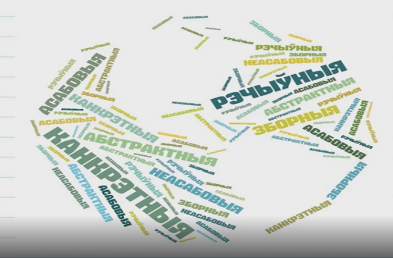 Скжыце, мы гэта ведаем? Зараз я вам прапаную тэст на вызначэнне разрадаў назоўнікаў.ТЭСТАдзначце канкрэтныя назоўнікі:А) столБ) школаВ) больГ) плач2. Адзначце абстрактныя назоўнікі:А) лялькаБ) радасцьВ) дабрыняГ) жывёла3. Адзначце рэчыўныя назоўнікі:А) вожыкБ) горадВ) жалезаГ) бульба4. Адзначце зборныя назоўнікі:А) дрэвыБ) дубнякВ) калоссеГ) кветкі5. Адзначце асабовыя назоўнікі:А) вучаньБ) воўкВ) братГ) настаўнікКлюч: 1) а, б.2) б, в.3) в,г.4) б,в.5) а,в,гПракт. 202. Размяркуйце па групах. Запішыце назоўнікі ў п.ф.1.Рэчывы: мёд, чай2.Стан прыроды ці чалавека: холад, настрой3.Прасторавыя паняцці: лес, луг4.Хваробы:грып5.Дзеянні і працэсы: сон, адвар, абедПрачытайце правіла на с. 97. Абмяркуйце ў парах, пастаўце і запішыце цяпер гэтыя назоўнікі ў родным склоне. Якія веды спатрэбіліся, каб правільна выканаць гэтае заданне?Яшчэ раз звернемся да правіла і назавём, якія яшчэ лексічныя значэнні могуць мець назоўнікі 2 скл. у Р.скл, пра якія не сказана ў практыкаванні.АбстрактныяЧасавыя паняцціСукупнасць прадметаў ці асобЗ’явы прыродыПадзеі ў грамадскім жыцціАперацыйна-пазнавальны этап.А зараз падвядзём першыя вынікі. Падыміце, калі ласка, рукі, хто за першае заданне атрымаў 9-10 б, 7-8б, 6 і ніжэй. Добра. Заданні:1 група (9-10б.)1.	Якія назоўнікі не адпавядаюць “сваім” канчаткам. Назавіце словы-выключэнні з правілаў (с.97-98, практ.203).2.	Чаму мы пішам лесу, саду, але садка, ляска? У чым розніца паміж словамі?3.	Чаму некаторыя назоўнікі маюць паралельныя канчаткі –а(-я) і –у(-ю)? Прачытай правіла на с. 98 (унізе). Растлумач на прыкладзе: мэбля з дубу –стаяць каля дуба2 група (7-8б.)Прывесці свае прыклады да практ. 203 (Дапісаць алоўкам у табліцу )Словы для даведак: сонца, мядзведзь, стол, выказнік, сантыметр, нос, панядзелак, валейбол, гектар, завод, чэрвень, Віцебск.3 група (6 і ніжэй 6 б.)Падрыхтаваць вуснае паведамленне на аснове практ. 203.(Пералічыць, лексічныя групы назоўнікаў, якія маюць канчаткі –а(-я)Індывідуальнае заданнеЗнайдзіце ў тлумачальным слоўніку назоўнік м.р. 2 скл. Напрыклад, алюміній.Ці можам мы даведацца, які канчатак трэба пісаць у гэтым назоўніку ў Р.скл. Як гэта пазначана ў слоўніку? Прывядзі яшчэ некалькі прыкладаў.ФІЗКУЛЬТХВІЛІНКАЗараз мы адпачнем крыху. Устаньце, калі ласка, на фізкультхвілінку. Але ў тэксце фізкультхвілінкі схаваліся назоўнікі 2 скл. м.р. Вам трэба не толькі выконваць адпаведныя рухі, але і запомніць гэтыя назоўнікі.Патрабуем адпачынку,Каб дажыць да перапынку.Вырвемся з хвароб палону,А пачнём усё з паклону.Потым роўна зноў устанем,Уверх пацягнемся рукамі,Набярэмся аптымізму,Дапаможам арганізму.Запішам словы і растлумачым напісанне канчаткаў назоўнікаў 2 скл. м.р. у Р.скл.у нашай фізкультхвілінцы.Кантрольна-ацэначны этапХваробы, хваробы. Усё мы з вамі пра нешта не вельмі прыемнае. А за вокнамі зіма. Шмат снегу, мяцеліца. Мне раптам успомніўся мой любімы верш, які называецца “Зімой”. Вы яго таксама ведаеце. Я пачну, а вы разам са мной працягвайце…Здароў, марозны, звонкі вечар!Здароў, скрыпучы, мяккі снег!Мяцель не вее, сціхнуў вецер,I волен лёгкіх санак бег.Як мары, белыя бярозыПад сінявой начной стаяцьУ небе зоркі ад марозуПахаладзеўшыя дрыжаць.Малайцы! Уладзімір Караткевіч пра гэтага мастака слова пісаў: “Вечна светлы і вечна дужы, вечна юны, як наша зямля”. Можа хто здагадаўся, пра каго ідзе размова? Выпішыце з гэтага верша назоўнікі 2 скланення і пастаўце іх у Р.скл. (Вучань працуе з адваротнага боку дошкі).ТЭСТАВАЕ заданне №2Адзначце назоўнікі, якія ў Р.скл. маюць канчаткі –а (-я):А) заводБ) градВ) голадГ) грыпД) панядзелак2. Адначце назоўнікі, якія ў Р.скл. маюць канчатак –а (-я):А) хлебБ) носВ) МінскГ) снегД) апендыцыт3. Адначце назоўнікі-выключэнні:А) больБ) авёсВ) тварГ) хвостД) год4. Адзначце лексічныя групы назоўнікаў, якія маюць канчатак –у (-ю):А) з’явы прыродыБ) геаграфічныя назвыВ) захворванніГ) назвы жывых істотД) назвы танцаў, гульняўКлюч: 1) а, д. 2) а, б, в. 3) б, в.4) а, в.Калі ты зрабіў 2 і больш памылкі, звярніся да тэорыі, зрабі работу над памылкамі.Калі ты зрабіў усё правільна, звярніцеся да дадатковага задання: скласці словазлучэнні з назоўнікамі 2 скл. м.р., каб яны стаялі ў Р.скл. Віцебск, музей, мароз, пясок.РэфлексійныЦі дасягнулі мэты ўрока?У якой паслядоўнасці працавалі?Што рабілі ўдала? (што добра атрымоўвалася?)Якія заданні выклікалі цяжкасці?Выстаўленне адзнакДамашняе заданне.